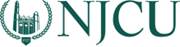 Office of the ProvostFaculty Development WorkshopNovember 8 Vodra Hall- Conference Hall- D2:00 pm – 4:00 pm AgendaSBR-INTERNAL GRANT OPPORTUNITYDrs. Jason Martinek & Meriem Bendaoud SBR Task Force MembersSBR  ApplicationHow To Write A Successful SBR ProposalEXTERNAL GRANT OPPORTUNITIES Dr. Ashok Vaseashta Executive Director - Office of Research Grants and Sponsored ProgramsResearch Grants Concept of Contract MechanismQ-A  and  Evaluation 